INDICAÇÃO Nº 1749/2021Ementa: Ampliação do número de veículos que atendem a linha 502, com destino ao bairro São Bento. Senhor Presidente,Senhores Vereadores e Vereadoras, O Mandato DiverCidade, representado pelo Vereador Marcelo Sussumu Yanachi Yoshida – PT, solicita que seja encaminhado à Exma. Sra. Prefeita Municipal Lucimara Godoy Vilas Boas, e ao Sr. Marcio Luiz Aprigio, Secretário de Mobilidade Urbana, a seguinte indicação: Ampliação do número de veículos que atendem a linha 502, com destino ao Bairro São Bento, com atenção para o horário das 16h40. Justificativa	Relatos de munícipes, como atestam as fotos abaixo, indicam superlotação dos ônibus, principalmente às 16h40. Tal fato já seria grave em uma situação de normalidade, mas em decorrência da pandemia de covid-19, a superlotação dos veículos torna-se também um risco à saúde pública, uma vez que não é possível manter o distanciamento necessário. Valinhos, 30 de agosto de 2021.__________________________________Marcelo Sussumu Yanachi Yoshida	Vereador PT	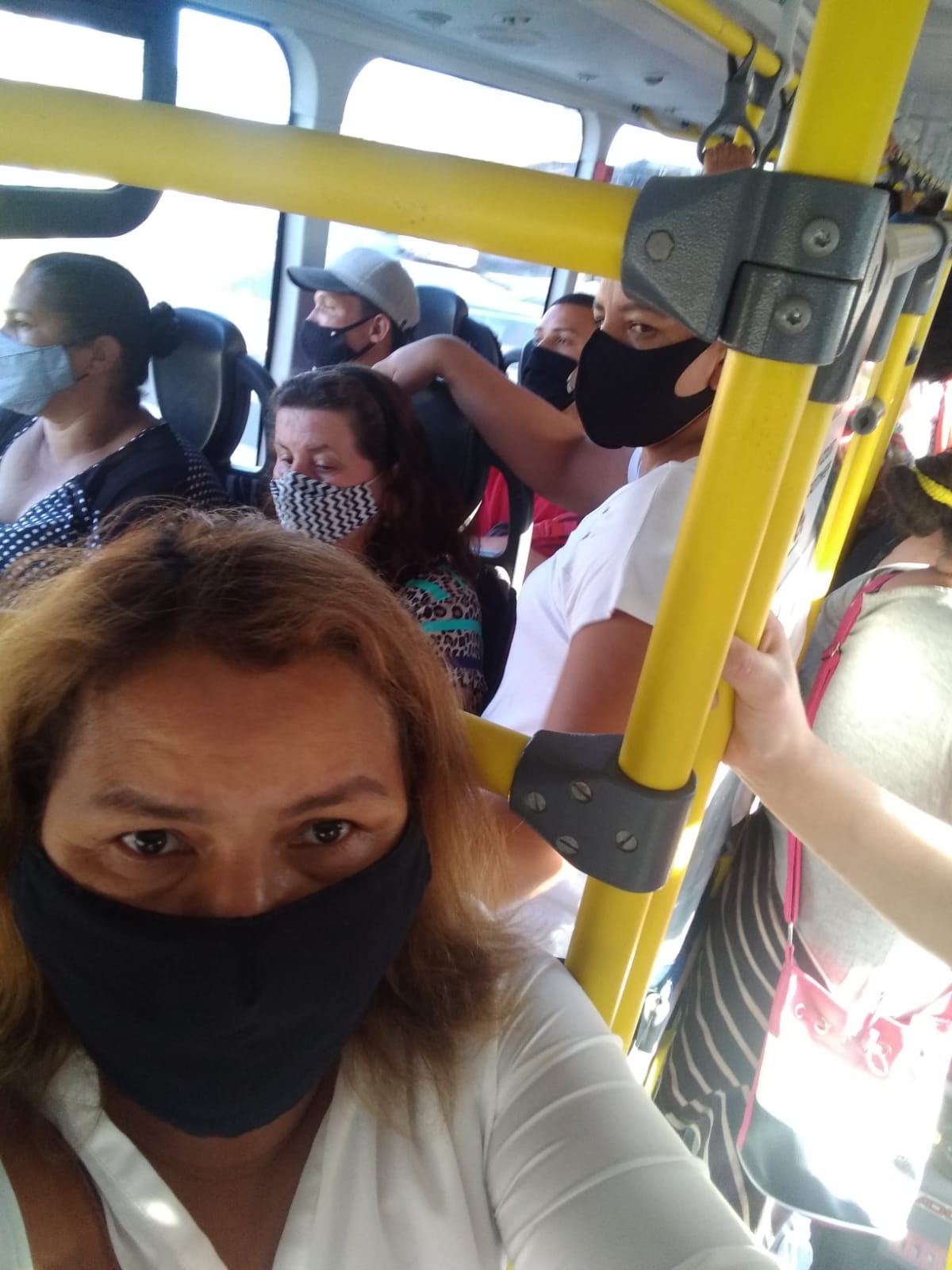 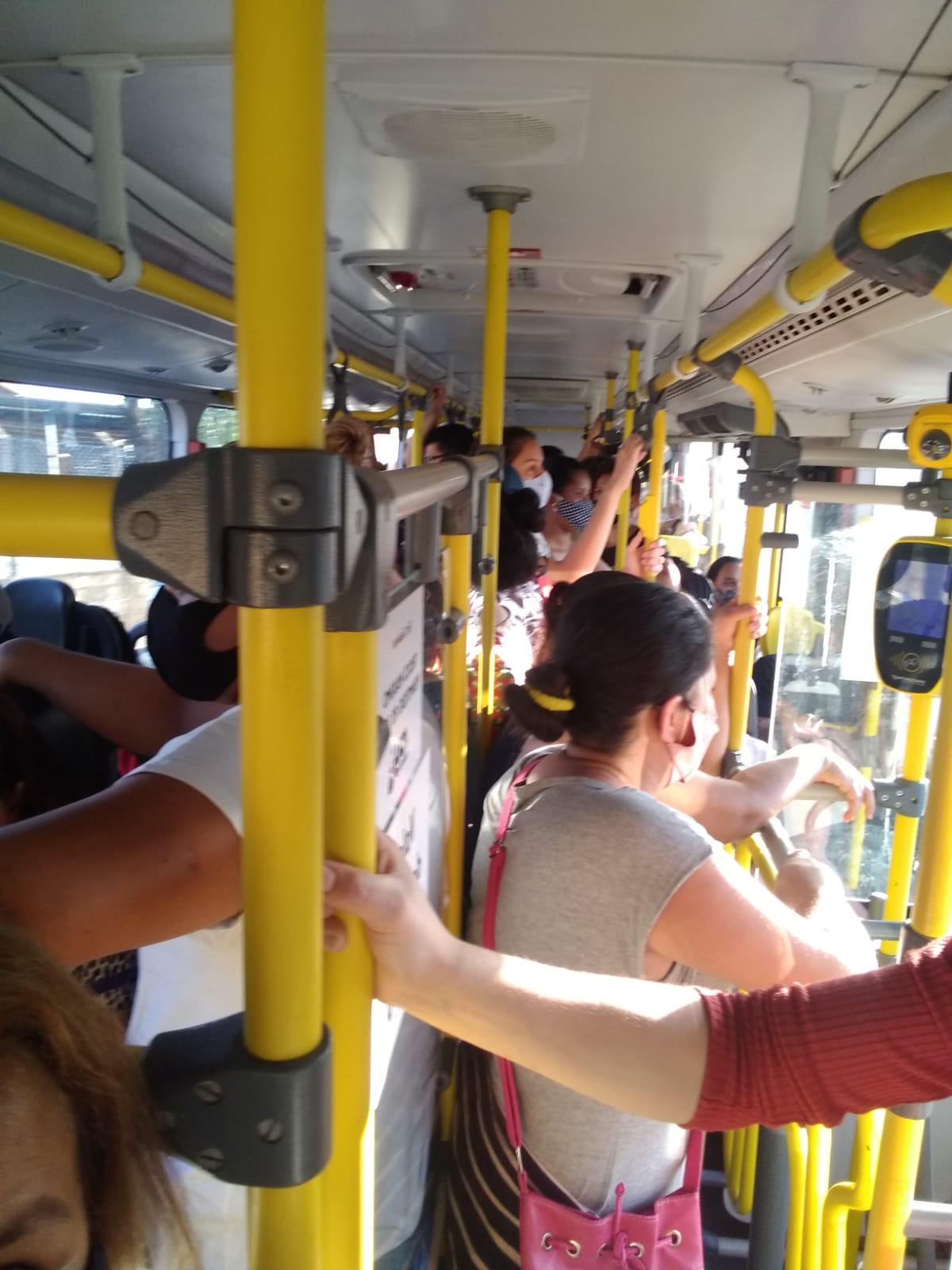 